 1 мая на площадке « Газпром детям» ДЮСШ Песчанокопского района ,при поддержке Администрации Песчанокопского сельского поселения, состоялся турнир по мини-футболу среди дворовых команд.В котором приняли участие команды из Песчанокопского,Летницкоко,Краснополянского и Богородицкого сельских поселений.
По регламенту соревнований команды были поделены на две группы. Команды занявшие 1-е и 2-е места в группах играли полуфинальные игры, затем соответственно матч за третье и четвертое место и финальная игра. По итогам игр, первое место заняла команда, "Звезда", второе место у команды-"Ракета" и третье призовое у команды-"Лирика". Ребята были награждены медалями и грамотами от Администрации Песчанокопского сельского поселения.Так же были отмечены лучший защитник,им стал Лыков Денис из команды "Звезда", и лучшим вратарем был признан Дмитрий Бабин из команды " Ракета" которые были награждены тематическими статуэтками и грамотами.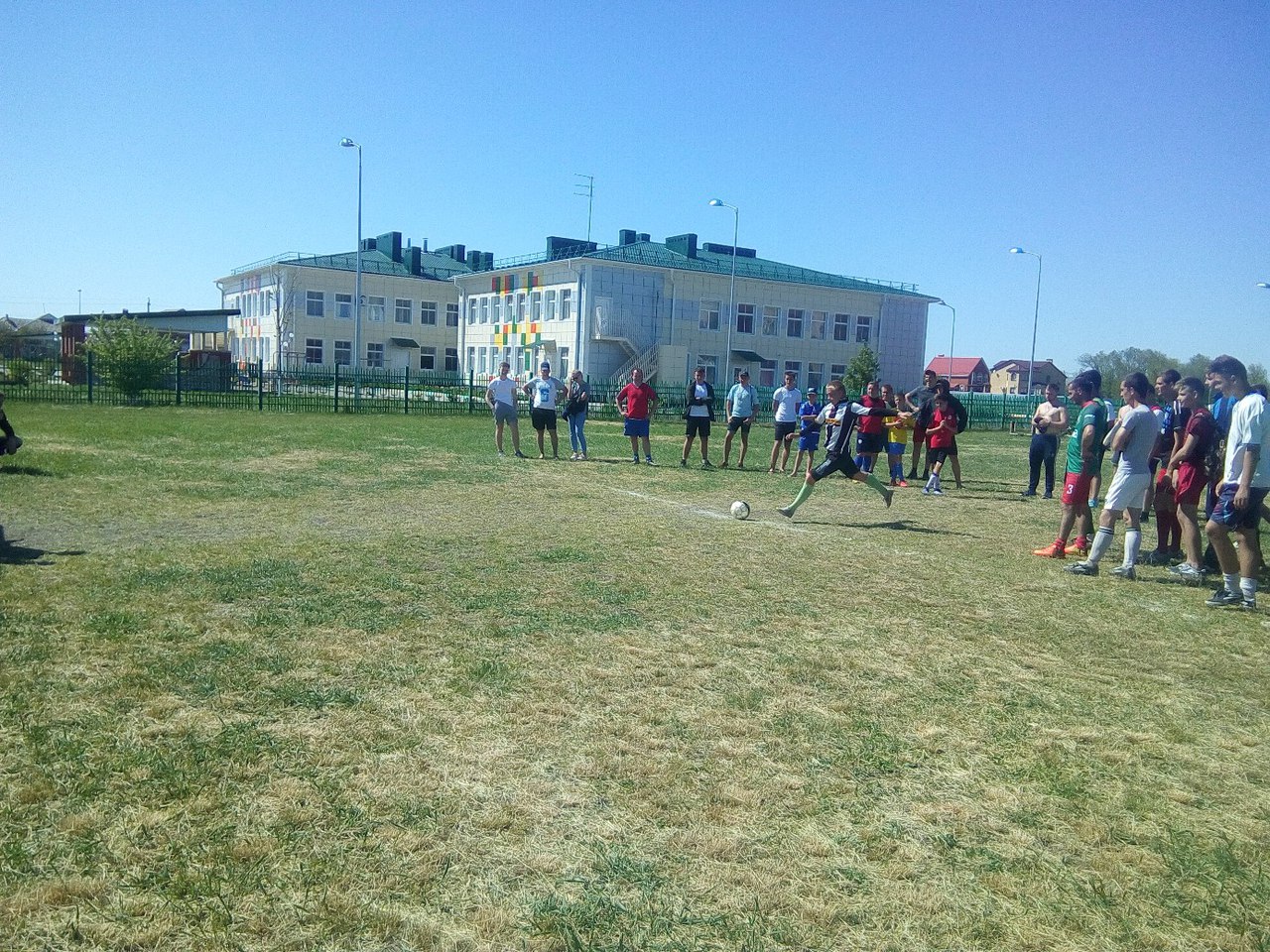 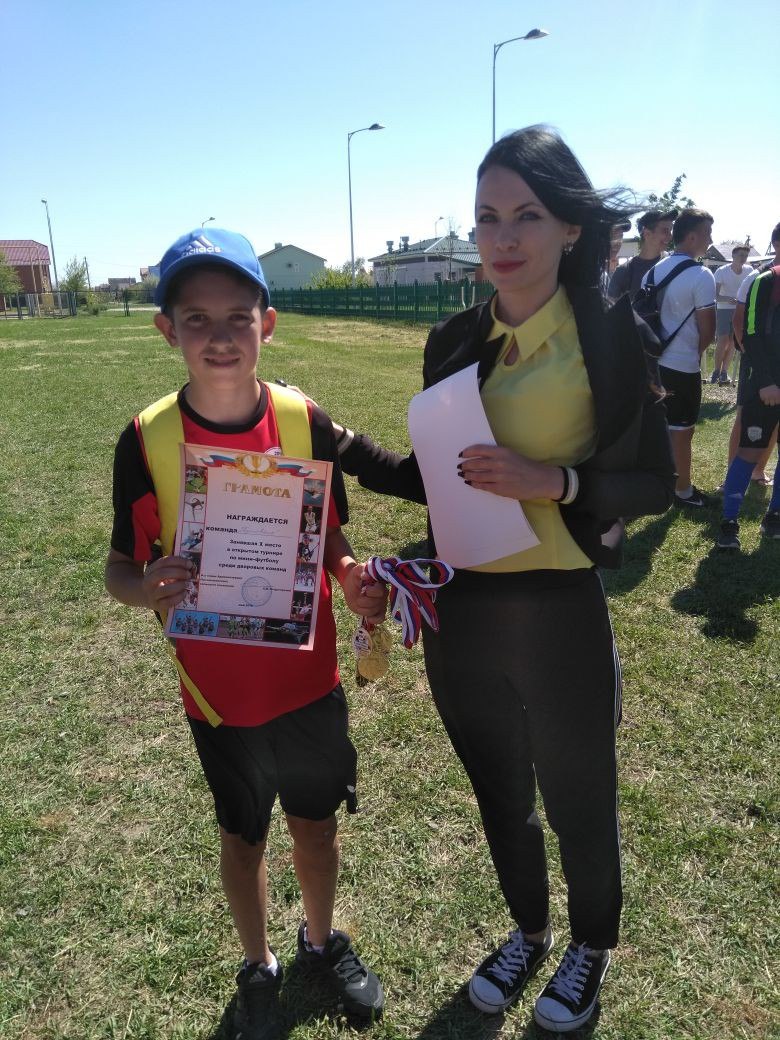 